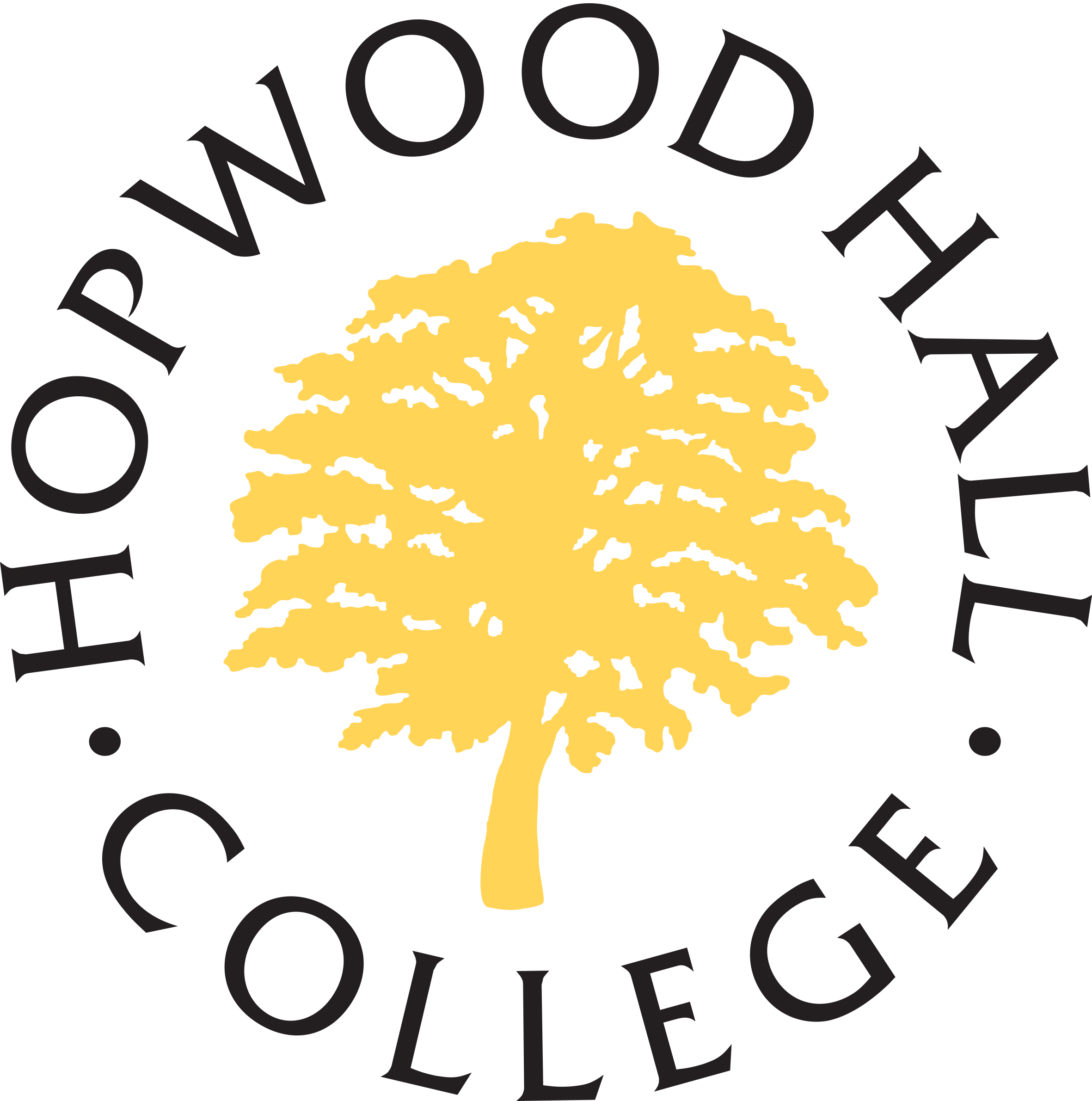 Role DescriptionBusiness AreaTraining @ HopwoodJob TitleWork Based Tutor – Business Administration  Salary Scale (BS Scale 5/6)LocationHopwood Hall CollegeAccountable toOperations ManagerHours of Duty36 hours per weekSpecial working conditionsThe post holder may be required to work at any location of the College now or in the future in the evening and at weekends.PurposeTo support the assessment & delivery of the College’s work-based learning programmes & short courses for employed learners.  Leading on the assessment & delivery for learners either in College or in the workplace using a variety of assessment methods including e-learning (Onefile)Maintain all quality assurance to meet the colleges & awarding bodies quality assurance proceduresMust have own transportDutiesAssessment & monitoring of learners according to College and national standards, policies and procedures.Reviewing & tracking of all learners on programme, identifying all assessment methods required to meet specifications. Set timely achievement targets for all learners & report on achievement of qualificationsIdentify at risk learners in line with the colleges retention strategy, document & reportTo ensure that initial assessments & diagnostic processes are completed according to the requirements of the learning programme & college proceduresTo keep appropriate records & documentation as required by the College, Awarding body & Funding Agency, including records of attendance, ILP, planning, reviews & feedback assessment records etc.To support the assessment Functional Skills where required as part of the learning programme and be responsible for tracking all qualifications within the learners apprenticeship frameworkTo undertake internal verification processes if qualified or working toward as required by the vocational learning programme.To ensure that all programmes are delivered to a high standard using quality control processes that are completed & maintained, including those relating to internal verification, external verification, self-assessment etc.To work with the team to ensure that key targets are met, particularly those relating to enrolments, funding contracts, contribution, achievement and success meet planned end dates timely etc. Ensure Caseload levels are maintained and monitoredTo assist with the promotion & marketing of all learning programmes, working with other team members to share information & new leads for potential learners.Ensuring effective liaison with employers to ensure they are fully informed, all training opportunities identified, & learners are appropriately supportedTo work with other team members & employers to ensure that appropriate health & safety procedures are in place.   Complete & review all health & safety documentation & liaise with the Placement Co-ordinator Ensure continuous development & improvement of professional knowledge including maintaining industry development, attend updates with vocational awarding bodies, learning technologies & e-portfolio’sAny other duties, of a similar level of responsibility, as may be required.All staff are responsible for:Children & Vulnerable Adults: safeguarding and promoting the welfare of children and vulnerable adultsEquipment & Materials: the furniture, equipment and consumable goods used in relation to their workHealth / Safety / Welfare: the health and safety and welfare of all employees, students and visitors under their control in accordance with Hopwood Hall College’s safety policy statementsEqual Opportunities: performing their duties in accordance with Hopwood Hall College’s Single Equality SchemeRevisions and updatesThis role description will be reviewed and amended on an on-going basis in line with organisational needs, with consultation with trade unions where required.Person Profile“The College supports the Skills for Life agenda and recognises the importance of all adults having functional literacy and numeracy whatever their role.  All staff are therefore given the support to gain a level 2 qualification in literacy and / or numeracy if they do not already have one and all teaching staff are expected to promote the basic skills of their learners within their subjects.”QualificationsEssential CriteriaAppropriate minimum L3 Qualification for the vocational qualification assessing Assessor qualification (D32/33/A1)Maths/English Level 2Desirable CriteriaInternal Verification Qualification (D34/V1)How Identified: ApplicationExperienceEssential CriteriaExtensive relevant industrial experience Negotiating & working with employers & learnersDesirable CriteriaExperience of using learning technologies, e-portfolioDelivery of Functional Skills and Off Line ExamsHow Identified: Application/InterviewSpecialist KnowledgeEssential CriteriaKnowledge & understanding of the specific industry & current industrial practicesKnowledge of Apprenticeships and delivery to WBLKnowledge of education & training within the industryHealth & Safety /Equality & Diversity   /SafeguardingHow Identified: Application/InterviewDesirable CriteriaKnowledge of up to date fundingIT SkillsEssential CriteriaIntermediate user of Microsoft applicationsAbility to use technology to generate information & improve efficiencyCompetenciesRead this criteria in conjunction with the College Competency Framework – available on the intranet/internet.Hopwood Hall College is committed to guarantee an interview to people with disabilities who meet the minimum essential criteria for a vacancy and to consider them on their abilities.1. Leading and Deciding1. Leading and Deciding1.1 Deciding and initiating actionEssential1.2 Leading and supervising Less relevant2. Supporting and Co-operating2. Supporting and Co-operating2.1 Working with people 	Essential2.2 Adhering to principles and values	Essential3. Interacting and Presenting3. Interacting and Presenting3.1 Relating and networking Essential3.2 Persuading and influencing Essential3.3 Presenting and communicating	Desirable4. Analysing and Interpreting4. Analysing and Interpreting4.1 Writing and reporting			Essential4.2 Applying expertise and technologyEssential4.3 Analysing		Desirable5. Creating and Conceptualising5. Creating and Conceptualising5.1 Learning and researching 	Essential5.2 Creating and innovating 			Essential5.3 Formulating strategies and conceptsDesirable6. Organising and Executing6. Organising and Executing6.1 Planning and organising 		Desirable 6.2 Developing results and meeting customer expectations	Essential6.3 Following instructions and procedures	Essential7. Adapting and Coping7. Adapting and Coping7.1 Adapting and responding to change	Essential7.2 Coping with pressures and setbacks	Essential8. Enterprising and Performing8. Enterprising and Performing8.1 Achieving personal work goals and objectives 		 Essential8.2 Entrepreneurial and commercial thinking	Less Relevant